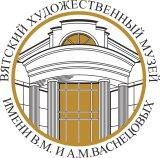 Вятский художественный музей имени В. М. и А. М. Васнецовыхул. Карла Маркса, д. 70, г. Киров (обл.), 610000телефон 8 (8332) 22-50-74_________________________________________________________________________________________________________________________План мероприятий с 01 мая по 15 июня 2021 годаСоставила: Пикулева С.Н., зав. отделом проектно-коммуникативной деятельностиТел.: 22-50-74 (доб.225)Дата проведенияВремя проведенияМесто проведенияНаименование мероприятияНаименование мероприятияКраткая аннотация мероприятияМероприятияМероприятияМероприятияМероприятияМероприятияМероприятия6 мая18.00Выставочный зал, ул. Карла Либкнехта, 71, тел.:22-50-71Концерт Константина Юдичева, посвященный Дню ПобедыВ преддверии Дня Победы прозвучат популярные песни, которые во времена Великой Отечественной войны исполняли на передовой артисты и солдаты.В преддверии Дня Победы прозвучат популярные песни, которые во времена Великой Отечественной войны исполняли на передовой артисты и солдаты.6 мая12.00Художественный музей, ул. К. Маркса, 70, 
тел.: 22-50-74Лекция «Блокадная летопись Эрмитажа»Великая Отечественная война стала страшным испытанием для всего Советского Союза. Тяжелая работа велась на полях сражений и в тылу. Об этом мало кому известно, но с первых же дней войны, несмотря на всю сложность ситуации, в которой оказалось государство, проводилась эвакуация музеев и выставочных галерей страны. Лекция 
из цикла "Искусство, опалённое войной" посвящена тяжелому периоду подготовки к эвакуации части бесценной коллекции Эрмитажа в самом начале войны.Сотрудник Вятского художественного музея Ольга Ковязина расскажет о трагическом 
и героическом периоде истории Эрмитажа –
о 900 днях и ночах легендарной обороны Ленинграда, 
а также о том, как проводилась эвакуация музейных предметов. По первоначальному плану, который разрабатывался в 1930-х годах, эвакуационной базой для коллекции Эрмитажа должен был стать Александро-Невский собор 
г. Кирова. Но в июне 1937 года собор был разрушен, в итоге коллекция Эрмитажа была отправлена на Урал – в Свердловск...Великая Отечественная война стала страшным испытанием для всего Советского Союза. Тяжелая работа велась на полях сражений и в тылу. Об этом мало кому известно, но с первых же дней войны, несмотря на всю сложность ситуации, в которой оказалось государство, проводилась эвакуация музеев и выставочных галерей страны. Лекция 
из цикла "Искусство, опалённое войной" посвящена тяжелому периоду подготовки к эвакуации части бесценной коллекции Эрмитажа в самом начале войны.Сотрудник Вятского художественного музея Ольга Ковязина расскажет о трагическом 
и героическом периоде истории Эрмитажа –
о 900 днях и ночах легендарной обороны Ленинграда, 
а также о том, как проводилась эвакуация музейных предметов. По первоначальному плану, который разрабатывался в 1930-х годах, эвакуационной базой для коллекции Эрмитажа должен был стать Александро-Невский собор 
г. Кирова. Но в июне 1937 года собор был разрушен, в итоге коллекция Эрмитажа была отправлена на Урал – в Свердловск...14 мая16.00Художественный музей, ул. К. Маркса, 70,  
тел.: 22-50-74Открытие выставки «Заступник с берегов реки Великой». Великорецкая икона и другие образы святителя Николая Чудотворца из фондов музея и частных коллекций (Москва)На выставке экспонируется более 60 икон XVI – XIX веков, представляющих образ святителя Николая Чудотворца в различной иконографии. В центре внимания выставки -  списки Великорецкой иконы святителя Николая Чудотворца – одной из чтимых православных святынь Вятской земли. Впервые широкой публике представлен уникальный московский список Николы Великорецкого середины 
XVI столетия.Выставка работает с 15 мая 2021 г.На выставке экспонируется более 60 икон XVI – XIX веков, представляющих образ святителя Николая Чудотворца в различной иконографии. В центре внимания выставки -  списки Великорецкой иконы святителя Николая Чудотворца – одной из чтимых православных святынь Вятской земли. Впервые широкой публике представлен уникальный московский список Николы Великорецкого середины 
XVI столетия.Выставка работает с 15 мая 2021 г.15 мая17.00 – 23.00Художественный музей, ул. К. Маркса, 70,  
тел.: 22-50-74Всероссийская акция «Ночь музеев – 2021»«Ночь музеев» – ежегодная всероссийская акция, посвященная Международному дню музеев. Вятский художественный музей приглашает 
на арт-паузы, мастер-классы и концерты.«Ночь музеев» – ежегодная всероссийская акция, посвященная Международному дню музеев. Вятский художественный музей приглашает 
на арт-паузы, мастер-классы и концерты.15 мая17.00 – 21.00Выставочный зал, ул. Карла Либкнехта, 71, тел.:22-50-71Всероссийская акция «Ночь музеев – 2021»«Ночь музеев» – ежегодная всероссийская акция, посвященная Международному дню музеев. Выставочный зал Вятского художественного музея приглашает на авторские экскурсии 
по выставке историка моды Александра Васильева «Кино и мода» от известных людей города: заслуженной артистки РФ Галины Мельник, стилиста Елены Ушаковой, преподавателя моделирования и истории костюма 
Елены Ренжиной и арт-паузы с художниками на выставке «Среда обитания: Портрет».«Ночь музеев» – ежегодная всероссийская акция, посвященная Международному дню музеев. Выставочный зал Вятского художественного музея приглашает на авторские экскурсии 
по выставке историка моды Александра Васильева «Кино и мода» от известных людей города: заслуженной артистки РФ Галины Мельник, стилиста Елены Ушаковой, преподавателя моделирования и истории костюма 
Елены Ренжиной и арт-паузы с художниками на выставке «Среда обитания: Портрет».16 мая11.00Выставочный зал, ул. Карла Либкнехта, 71, тел.:22-50-71Кураторская экскурсия по выставке «Среда обитания: портрет»Куратор выставки и научный сотрудник Вятского художественного музея Мария Пашковская, подробно расскажет об идее выставочного проекта «Среда обитания: Портрет» и познакомит посетителей с работами художников, представивших как собственные произведения, так и работы интерпретации, вдохновленные произведениями известных художников из фондов Вятского художественного музея.Выставочный проект «Среда обитания: Портрет» - это продолжение уже полюбившегося зрителям проекта «Среда обитания: Натюрморт», реализованного в феврале 2020 года. Экспозиция выставки продемонстрирует специфику портрета как жанра в основных видах изобразительного искусства: живописи, графике, скульптуре, декоративно-прикладном искусстве.Куратор выставки и научный сотрудник Вятского художественного музея Мария Пашковская, подробно расскажет об идее выставочного проекта «Среда обитания: Портрет» и познакомит посетителей с работами художников, представивших как собственные произведения, так и работы интерпретации, вдохновленные произведениями известных художников из фондов Вятского художественного музея.Выставочный проект «Среда обитания: Портрет» - это продолжение уже полюбившегося зрителям проекта «Среда обитания: Натюрморт», реализованного в феврале 2020 года. Экспозиция выставки продемонстрирует специфику портрета как жанра в основных видах изобразительного искусства: живописи, графике, скульптуре, декоративно-прикладном искусстве.22 мая16.00Филиал «Дом-музей художника Н. Н. Хохрякова», Копанский пер., 4, тел.:22-50-72Спектакль театра тенейТеатр теней - искусство, зародившееся много веков назад и востребованное сегодня как увлекательное, развивающее зрелище. 
Это возможность превратить в сказку невероятную историю или забавный случай. Такая деятельность хорошо развивает фантазию и воображение у детей. Радость совместного творчества помогает сплотить и семью, поэтому спектакль подойдет для всех возрастов.Зрителей ждут истории про медвежонка и ёжика по мотивам сказок Сергея Козлова. Каждый участник сможет почувствовать себя актером 
и разыграть сказку. Приятным дополнением станет ознакомительная экскурсия по музею.Участие по предварительной записи.Театр теней - искусство, зародившееся много веков назад и востребованное сегодня как увлекательное, развивающее зрелище. 
Это возможность превратить в сказку невероятную историю или забавный случай. Такая деятельность хорошо развивает фантазию и воображение у детей. Радость совместного творчества помогает сплотить и семью, поэтому спектакль подойдет для всех возрастов.Зрителей ждут истории про медвежонка и ёжика по мотивам сказок Сергея Козлова. Каждый участник сможет почувствовать себя актером 
и разыграть сказку. Приятным дополнением станет ознакомительная экскурсия по музею.Участие по предварительной записи.1 июняВремя уточняетсяХудожественный музей, ул. К. Маркса, 70, 
тел.: 22-50-74Концерт ко Дню защиты детей1 июня отмечается Международный день защиты детей. В ноябре 1949 года в Париже состоялась специальная сессия Международной демократической федерации женщин, на которой было принято решение учредить День защиты детей. В этот праздник во многих городах мира обычно устраиваются разнообразные мероприятия, главными действующими лицами которых становятся маленькие виновники торжества. Вятский художественный музей в этот день проводит ежегодное благотворительное мероприятие «Праздник Детства», в котором примут участие учащиеся детских музыкальных школ и детских школ искусств города Кирова .1 июня отмечается Международный день защиты детей. В ноябре 1949 года в Париже состоялась специальная сессия Международной демократической федерации женщин, на которой было принято решение учредить День защиты детей. В этот праздник во многих городах мира обычно устраиваются разнообразные мероприятия, главными действующими лицами которых становятся маленькие виновники торжества. Вятский художественный музей в этот день проводит ежегодное благотворительное мероприятие «Праздник Детства», в котором примут участие учащиеся детских музыкальных школ и детских школ искусств города Кирова .3 июня18.00Художественный музей, ул. К. Маркса, 70, 
тел.: 22-50-74Лекция «Готический стиль в западноевропейском искусстве»Первая лекция из образовательного цикла «Стили в искусстве: готика, барокко, классицизм, модерн».На лекции будут продемонстрированы особенности западноевропейской готики в архитектуре, скульптуре и декоративно-прикладном искусстве.Лектор: Клементьева Наталья Валериевна, кандидат культурологии, член ассоциации искусствоведовПервая лекция из образовательного цикла «Стили в искусстве: готика, барокко, классицизм, модерн».На лекции будут продемонстрированы особенности западноевропейской готики в архитектуре, скульптуре и декоративно-прикладном искусстве.Лектор: Клементьева Наталья Валериевна, кандидат культурологии, член ассоциации искусствоведов10 июня18.30Художественный музей, ул. К. Маркса, 70, 
тел.: 22-50-74Лекция «Таинственный мир Египта» Вторая часть.Продолжается цикл лекций «Увлекательные путешествия по музеям мира для всей семьи». Слушатели, погрузившись в мир тайн и открытий, узнают о культурных достижениях египтян, 
о своеобразии древних сооружений и памятников, о музеях мира, позволяющих сегодня оказаться 
в таинственном и удивительном мире Древнего Египта.Лекция, сопровождающаяся богатым иллюстративным материалом, будет интересна посетителям всех возрастов.Лекцию читает Оксана Гирфанова – заместитель директора Вятского художественного музея, искусствовед, кандидат педагогических наук.Продолжается цикл лекций «Увлекательные путешествия по музеям мира для всей семьи». Слушатели, погрузившись в мир тайн и открытий, узнают о культурных достижениях египтян, 
о своеобразии древних сооружений и памятников, о музеях мира, позволяющих сегодня оказаться 
в таинственном и удивительном мире Древнего Египта.Лекция, сопровождающаяся богатым иллюстративным материалом, будет интересна посетителям всех возрастов.Лекцию читает Оксана Гирфанова – заместитель директора Вятского художественного музея, искусствовед, кандидат педагогических наук.Дата уточняютсяВремя уточняетсяВыставочный зал,
ул. Карла Либкнехта, 71,
тел.:22-50-71Открытие областной выставки ВРО ВТОО «Союз художников России» 
(живопись, графика, ДПИ)0+Областная выставка является художественным событием года, на котором зритель может увидеть новые произведения, выполненные кировскими художниками за последний год.В экспозиции будет представлено около 300 работ живописцев, графиков, скульпторов, мастеров декоративно-прикладного и народного искусства. Произведения выполнены в различных жанрах: пейзаж, портрет, натюрморт и сюжетная композиция.Областная выставка является художественным событием года, на котором зритель может увидеть новые произведения, выполненные кировскими художниками за последний год.В экспозиции будет представлено около 300 работ живописцев, графиков, скульпторов, мастеров декоративно-прикладного и народного искусства. Произведения выполнены в различных жанрах: пейзаж, портрет, натюрморт и сюжетная композиция.1-15 июняС 10.00-до 17.00Филиал «Дом-музей художника Н. Н. Хохрякова», Копанский пер., 4, тел.:22-50-72Пленэр на усадьбеДом-музей художника Н.Н. Хохрякова –историко-художественный и ландшафтный памятник 
в центре старой Вятки. Восстановленный деревянный флигель с резными наличниками 
и воротами, беседка, построенная в традициях 
ХIХ века, старые деревья и цветники помогут вдохновить на создание собственного маленького живописного произведения. Поэтому Дом-музей художника Н.Н. Хохрякова запускает летний пленэр. Пленэр на усадьбе Дома-музея представляет собой комплексное мероприятие, включающее проведение пленэра, мастер-классов 
с посетителями, организацию выставки по итогам пленэра. Участником может стать каждый посетитель музея. Дом-музей художника Н.Н. Хохрякова –историко-художественный и ландшафтный памятник 
в центре старой Вятки. Восстановленный деревянный флигель с резными наличниками 
и воротами, беседка, построенная в традициях 
ХIХ века, старые деревья и цветники помогут вдохновить на создание собственного маленького живописного произведения. Поэтому Дом-музей художника Н.Н. Хохрякова запускает летний пленэр. Пленэр на усадьбе Дома-музея представляет собой комплексное мероприятие, включающее проведение пленэра, мастер-классов 
с посетителями, организацию выставки по итогам пленэра. Участником может стать каждый посетитель музея. 1, 2, 8, 9, 15, 16, 22, 23, 29, 30 мая, 5, 6, 12, 13 июня11.00Выставочный зал, ул. Карла Либкнехта, 71, тел.:22-50-71Экскурсия выходного дня по выставке «Среда обитания: Портрет»Выставочный проект «Среда обитания: Портрет» демонстрирует специфику портрета как жанра 
в основных видах изобразительного искусства: живописи, графике, скульптуре и декоративно-прикладном искусстве, которое стало главной особенностью выставки.Выставочный проект «Среда обитания: Портрет» демонстрирует специфику портрета как жанра 
в основных видах изобразительного искусства: живописи, графике, скульптуре и декоративно-прикладном искусстве, которое стало главной особенностью выставки.1, 2, 8, 9, 15, 16, 22, 23, 29, 30 мая, 5, 6, 12, 13 июня15.00Выставочный зал, ул. Карла Либкнехта, 71, тел.:22-50-71Экскурсия выходного дня по выставке историка моды 
А. Васильева «Кино и мода»Экскурс в мир моды посредством знакомства 
с   вечерними и сценическими нарядами советских кинодив, которые были иконами стиля своей эпохи.Каждая модница мечтает заглянуть в гардероб своих кумиров, чтобы узнать, что они носят, следуют ли модным тенденциям и каким брендам отдают предпочтения. Историк моды Александр Васильев подарит такую возможность всем желающим на уникальной выставке «Кино и Мода», в которую вошли вечерние и сценические наряды, а также раритетные аксессуары из Фонда Александра Васильева, ранее принадлежавшие звездам советского и российского кино.Экскурс в мир моды посредством знакомства 
с   вечерними и сценическими нарядами советских кинодив, которые были иконами стиля своей эпохи.Каждая модница мечтает заглянуть в гардероб своих кумиров, чтобы узнать, что они носят, следуют ли модным тенденциям и каким брендам отдают предпочтения. Историк моды Александр Васильев подарит такую возможность всем желающим на уникальной выставке «Кино и Мода», в которую вошли вечерние и сценические наряды, а также раритетные аксессуары из Фонда Александра Васильева, ранее принадлежавшие звездам советского и российского кино.16,22,23,29,30 мая,
5,6,12,13 июня15.00Художественный музей, ул. К. Маркса, 70,  
тел.: 22-50-74Арт-паузы по временным выставкам Арт-паузы знакомят с выставками «Авангард. 
На телеге в ХХI век», «Заступник с берегов реки Великой».В рамках арт-пауз выходного дня у посетителей Вятского художественного музея появится возможность познакомиться с произведениями искусства в рамках постоянной экспозиции, временных выставок (актуальный список арт-пауз на выходные дни выкладывается на сайте 
и в социальные сети).Арт-паузы знакомят с выставками «Авангард. 
На телеге в ХХI век», «Заступник с берегов реки Великой».В рамках арт-пауз выходного дня у посетителей Вятского художественного музея появится возможность познакомиться с произведениями искусства в рамках постоянной экспозиции, временных выставок (актуальный список арт-пауз на выходные дни выкладывается на сайте 
и в социальные сети).15, 16, 22,23,29мая16.00Филиал «Дом-музей художника Н. Н. Хохрякова», Копанский пер., 4, тел.:22-50-72Экскурсии выходного дня по постоянной экспозиции «Николая Хохряков вятский живописец» и персональной выставке Екатерины Краевой «Вятский альбом» По субботам в Доме-музее художника 
Н.Н. Хохрякова проходят обзорные экскурсии 
для индивидуальных посетителей. На экскурсии слушатели познакомятся с наследием Николая Хохрякова и творчеством современной художницы Екатерины Краевой. По предварительной записи.   По субботам в Доме-музее художника 
Н.Н. Хохрякова проходят обзорные экскурсии 
для индивидуальных посетителей. На экскурсии слушатели познакомятся с наследием Николая Хохрякова и творчеством современной художницы Екатерины Краевой. По предварительной записи.   Выставочная деятельностьВыставочная деятельностьВыставочная деятельностьВыставочная деятельностьВыставочная деятельность1 мая – 30 маяФилиал «Дом-музей художника Н. Н. Хохрякова», Копанский пер., 4, тел.:22-50-72«Вятский альбом» персональная выставка Екатерины Краевой.  0+На выставке представлено около 40 работ 
в технике пастели, созданных Е. Краевой в 2019-2020 году. Это пейзажи, городские мотивы, натюрморт. Темы большинства работ навеяны вятской природой, городской архитектурой. 1 мая – 15 июня Художественный музей, ул. К. Маркса, 70, 
тел.: 22-50-74Выставка «Авангард. На телеге в ХХI век»22 апреля – 13 июня 202112+Выставка «Авангард. На телеге в ХХI век» - 
это реконструкция неординарного художественного проекта, который в 1920-е годы оказался потерянным в глубинке Вятской Губернии. В рамках параллельной программы выставки пройдут лекции специалистов в искусстве авангарда: дизайнеров, культурологов, искусствоведов.Выставка работает с 22 апреля 2021 г.1 мая – 15 июня Художественный музей, ул. К. Маркса, 70, 
тел.: 22-50-74Выставка 
«Заступник с берегов реки Великой». Великорецкая икона и другие образы святителя Николая Чудотворца из фондов музея и частных коллекций (Москва) 15 мая – 18 июля 2021 0+На выставке экспонируется более 60 икон XVI – XIX веков, представляющих образ святителя Николая Чудотворца в различной иконографии. В центре внимания выставки -  списки Великорецкой иконы святителя Николая Чудотворца – одной из чтимых православных святынь Вятской земли. Впервые широкой публике представлен уникальный московский список Николы Великорецкого середины 
XVI столетия.Выставка работает с 15 мая 2021 г.1 июня – 15 июня Филиал «Дом-музей художника Н. Н. Хохрякова», Копанский пер., 4, тел.:22-50-72Выставка
« Пусть всегда будет солнце» Лоскутное шитье.0+На выставке представлены изделия в техниках классического квилта, пэчворка, созданные ученицами мастерской «Лоскутные радости» 
под руководством Анны Якимовой. Источником вдохновения стала тема детства. Представленные работы выполнены по мотивам детских художественных произведений, спектаклей.1 мая – 15 июняФилиал «Дом-музей художника Н. Н. Хохрякова», Копанский пер., 4, тел.:22-50-72Мемориальная экспозиция Николай Хохряков-вятский живописец»0+В постоянной экспозиции представлены лучшие произведения живописи и графики 
Н.Н. Хохрякова.Даты уточняютсяВыставочный зал,
ул. Карла Либкнехта, 71,
тел.:22-50-71Областная выставка ВРО ВТОО «Союз художников России» 
(живопись, графика, ДПИ)0+Областная выставка является художественным событием года, на котором зритель может увидеть новые произведения, выполненные кировскими художниками за последний год.В экспозиции будет представлено около 300 работ живописцев, графиков, скульпторов, мастеров декоративно-прикладного и народного искусства. Произведения выполнены в различных жанрах: пейзаж, портрет, натюрморт и сюжетная композиция.